ПРОЄКТДеякі питання оголошення припинення статусу відходів Відповідно до частини третьої статті 8 та пункту 3 частини першої  статті 19 Закону України "Про управління відходами" Кабінет Міністрів України постановляє:Затвердити такі, що додаються: Порядок оголошення припинення статусу відходів;Перелік видів відходів, щодо яких може бути оголошено припинення статусу відходів;Критерії оголошення припинення статусу відходів для брухту заліза та сталі;Критерії оголошення припинення статусу відходів для брухту алюмінію;Критерії оголошення припинення статусу відходів для брухту міді;Критерії оголошення припинення статусу відходів для склобою;Постанова набирає чинності з дня її опублікування та вводиться в дію з 9 липня 2023 р.КАБІНЕТ МІНІСТРІВ УКРАЇНИ
ПОСТАНОВАвід __________________ 2023 р. № 
КиївПрем'єр-міністр УкраїниД. ШМИГАЛЬ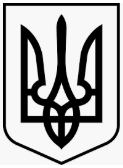 